THE ROBERTS CENTRECRASSWELL STREETApplication for Child ContactGuidelines for ReferrersThe Roberts Centre Child Contact Centre facilitates Supervised and Observed contacts between Wednesdays – Fridays 9:00 am – 7:30 pm by appointment and facilitates Supported Contact every Saturday with three sessions to choose from between 10:00 am – 5:00 pm by appointment. The application form will only be processed on receipt of the referral fee and if fully completed, including copies of any court orders if any. Self-referrals are accepted. Please include the availability of all parties, contact telephone numbers and emails of all parties so that staff can process the referral as quickly as possible. 
  It is the responsibility of the referring agent to ensure both named parties are aware of the contents and processes concerned with the application of this form and that it is fully completed with signatures obtained from both parties and representatives of,It is the responsibility of the referring agent to ensure payment matters have been discussed and agreed prior to requesting any supervised or observed supervised contact sessions. Once a fully completed and signed referral has been received together with the referral fee, please note that the referral fee is non-refundable. Any payment made prior to an application being fully completed will also be non-refundable. Therefore, we advise payment is not made until the application process has been fully completed. Any payments for Supervised or Observed are to be paid in full prior to any contact sessions taking place. For referrals from social services please include details of who to invoice for a referral fee and a purchase order number.  
  Space at the Centre may be limited and at times we may have to operate a waiting list. Please contact the Administrator at least four weeks before the proposed first visit to enquire whether the family can be accommodated. At least twenty working days is required to process a complete application after receipt of fees. 
  We will be pleased to confirm dates and times that your clients have attended, but we cannot give written reports other than the factual notes provided in Observed contact sessions (only if Observed contact is booked). 
  Please inform the Administrator if any changes become necessary to the information contained on this form (e.g., revised Court Order). Please inform the Administrator of any changes in contact details, background information, changes in contact times or if the family no longer wishes to use the Centre. Please ask the Administrator if you would like a copy of our policies and procedures. Thank you for your co-operation.  Please retain these guidelines for your informationTHE ROBERTS CENTRE – PORTSMOUTH VENUEApplication for Child ContactPlease ensure every detail of this form is completed correctly.Referred by (Please Tick):*Typed signatures will not be accepted, must be hand-signed.Please return to:	The Roberts Centre Child Contact Service			The EC Roberts Centre			 PO1 1HT						Tel:	023 9229 691PLEASE NOTE THAT PAYMENTS FOR SUPERVISED/OBSERVED SUPERVISED CONTACT SESSIONS AND PRE-VISITS MUST BE PAID FOR AT LEAST 7 WORKING DAYS PRIOR TO THE PRE-VISIT ARRANGED OR ALL CONTACT DATES WILL BE CANCELLED.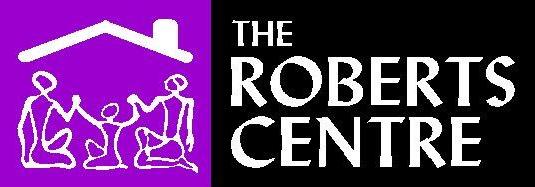 Privacy Notice - How information about you will be used by The Roberts CentreOur contact details.Name: The EC Roberts CentreAddress: 84 Crasswell Street, Portsmouth PO1 1HTPhone: 023 9229 6919E-mail: info@robertscentre.org.ukWebsite: www.robertscentre.org.ukThe type of personal information we collect.This privacy notice explains how The Roberts Centre will use your personal information and the ways in which we will protect your privacy. We currently collect and process the following personal information about you and your child (or children):the names, addresses, dates of birth, phone numbers and e-mail addresses of you and your children.information about your family history, physical or mental health, drug or alcohol use, race or ethnicity, disability, criminal record, or proceedings (where applicable).How we get the personal information and why we have itMost of the information we process is provided to us directly by you to enable us to provide your child (or children) with a Child Contact service.We will also process referral information supplied by other agencies who are working with you, such as your solicitor, CAFCASS, the courts or local authority. We use this information to provide your child (or children) with the most appropriate child contact service for their needs.This notice applies to all personal information collected by The Roberts Centre. Information may be collected in writing, by letter, by e-mail, face to face, by telephone or online. Sharing InformationThe Roberts Centre provides a confidential service. This means we will keep information about you safely and only share it if:You tell us we can share information about you with another organisation. We may share this information with your solicitor, CAFCASS or social services about issues relating to your child/children.We need to share information about you for one of the following reasons:We believe that you are at risk of serious harm.There is a risk to children.There is a risk that you may harm others.We have a legal duty to disclose information to the police or the courts in relation to a crime or legal proceedings.Under the General Data Protection Regulation (GDPR) the lawful bases we rely on for processing this information are:Your consent. You can remove your consent at any time by contacting the Child Contact Manager on 023 9229 6919.We have a contractual obligation.We have a legitimate interest.How we store your personal informationWe will keep information about you safely and in accordance with the law. Your information will be stored in computer and paper files at our offices at the above address.We will keep your personal information throughout the time your child (or children) are using our Child Contact service. We will delete all personal information which is held electronically (that is, on our computer system) within 10 days of closing your case. Paper records are stored safely and destroyed after 2 years, unless there is any child protection information, which we are legally obliged to keep for 21 years.Your rightsThe General Data Protection Regulations 2018 are a law which all organisations must comply with to protect the privacy of individual’s personal data. Under the law, you have rights including:
1. The right to be informed (this means we need to tell you how we use your personal data);
2. The right of access (this means you can ask to see the personal information we hold about you);
3. The right to rectification (this means you have the right to have any inaccurate or incomplete information corrected);
4. The right to erase (this means we must delete your information when we no longer have a reason to keep it);
5. The right to restrict processing (this means you can block the processing of your information when an organisation does not have a legal reason to process your information).6. The right to object (this means you can object to the use of your information in some circumstances, such as direct marketing. The Roberts Centre never gives your information to other organisations for marketing purposes).You are not required to pay any charge for exercising your rights. If you make a request, we have one month to respond to you.Questions or complaintsWe understand that the information in this Privacy Notice is complicated and may be difficult to understand. If you have any further questions or you would like any further information about how your information is used, you can talk to your Child Contact worker or contact one of the manager’s listed below. If you would like any further information about how your information is used or you have a complaint about the way your personal information has been managed by The Roberts Centre or its staff, you can contact the Data Controller:The Family Services Manager24 Gamble Road, Portsmouth PO2 7BNTelephone: 023 9273 0053For more information about our Data Protection Policy, you can also contact our Data Protection Officer:The Chief Executive84 Crasswell Street, Portsmouth PO1 1HTTelephone: 023 9229 6919For independent advice and information, you can contact the Information Commissioners Office (ICO) via their website https://ico.org.uk/ or by phoning 0303 123 1113.Permission to share information.We can share information about you with other organisations if you give us permission to do so. For example, we may talk to your solicitor, CAFCASS officer or social worker about issues relating to your child contact.Are you willing to give us permission to share information about you with (please circle):As part of the process of accreditation and re-accreditation, NACCC (National Association of Child Contact Centres) will need access to personal information relating to families. Notes will not be made relating to specific content or names. Assessors need to see that the Roberts Centre is using the systems that are in place consistently and that information is used in a logical way to ensure safety. NACCC will not remove, retain, store, or record any personal data from family files.How we communicate with youWe will contact you to make or confirm appointments or to give you information about your child contact. We may make contact in person, by letter, e-mail, telephone, or SMS. Please tick the relevant boxes below if you agree to being contacted in this way:Your declarationI understand the following:The Roberts Centre holds personal information about me and my family for the purpose of providing me with a child contact service. Some of this information will have been provided by me and some may have been provided by other referral organisations, such as my solicitor, CAFCASS or the courts. I give my consent to The Roberts Centre processing my personal information for the purpose of providing me with a child contact service. I understand that I can withdraw my consent at any time but if I withhold my consent, The Roberts Centre will not be able to provide me with a child contact service.The Roberts Centre may share my personal information without my permission only in the following circumstances:They believe that I am at risk of serious harm.There is a risk to children.There is a risk that I may harm others.When there is legal duty to disclose information to the police or the courts in relation to a crime or legal proceedings.The Roberts Centre has my permission to share my information with the organisations I have circled on page 2 above, as part of providing me with a child contact service.The Roberts Centre may communicate with me in the ways I have ticked on page 3 above.My rights and how I can obtain further information or make a complaint have been explained to me.Signature ………………………………………………………Date……………………….Date receivedDate pendingDate entered on stats Date closed.    Saturday                                                            Supervised with                  Supported	                 Supervised                 Observation Sheet              HandoverPlease state where you heard about The RC Contact Centre: Adult with whom the child resides:Is this information to be disclosed?             Y / NPlease SpecifyTitle Mr/ Mrs/ Miss/ Ms /Mx/ Dr/ Rev/ Cllr/ Other………………………………………………..Pronouns I/ You/ He/ She/ Her/ Him/ They/ them Other………………………………………………..Name.................................................................Address.........................................................................................................................................Post Code………………………………………….Telephone No....................................................Mobile No………………………………………….(Emergency No) …………………………………Email………………………………………………...Relationship to child/ren.....................................Ethnicity………………………………………….The adult who has contactIs this information to be disclosed?           Y / NPlease SpecifyTitle Mr/ Mrs/ Miss/ Ms /Mx/ Dr/ Rev/ Cllr/ Other………………………………………………..Pronouns I/ You/ He/ She/ Her/ Him/ They/ them Other………………………………………………..Name.................................................................Address.........................................................................................................................................Post Code………………………………………….Telephone No....................................................Mobile No………………………………………….(Emergency No) …………………………………Email………………………………………………...Relationship to child/ren.....................................Ethnicity………………………………………….Child/ren’s Full Names				Date(s) of Birth			Boy/GirlChild/ren’s Full Names				Date(s) of Birth			Boy/GirlIs there a court order relating to the contact?     Yes/No              Case ref No: Is there a court order relating to the contact?     Yes/No              Case ref No: Is there a court order relating to the contact?     Yes/No              Case ref No: If ‘Yes,’ please attach a copy.If ‘Yes,’ please attach a copy.If ‘Yes,’ please attach a copy.What other court orders have been made in relation to the child (ren) and when? What other court orders have been made in relation to the child (ren) and when? What other court orders have been made in relation to the child (ren) and when? Further court review dates;Further court review dates;Further court review dates;Cafcass Officer name                                                     Tel No: -Cafcass Officer name                                                     Tel No: -Cafcass Officer name                                                     Tel No: -Must the children stay at the Centre?			Yes/NoIf no, have both parents agreed the child can be taken out of the Contact Centre?	 Yes/No                                          	Are the parents willing to meet?			            Yes/No                          Is the family known to Social Services?                           Yes/NoIf ‘Yes,’ please give details.Family Support Plan                                                            Yes/NoSocial ServicesSelfCAFCASSSolicitorOtherPlease detail who to invoice for costs: (referral fee, supervised, observed or mid-week handover). Please note payment must be received in advance for contact to be arranged.Name; ………………………………………………………………………………………………………….Address; ……………………………………………………………………Post code……………Email; ………………………………………………………………………………………………………….Please detail who to invoice for costs: (referral fee, supervised, observed or mid-week handover). Please note payment must be received in advance for contact to be arranged.Name; ………………………………………………………………………………………………………….Address; ……………………………………………………………………Post code……………Email; ………………………………………………………………………………………………………….Please detail who to invoice for costs: (referral fee, supervised, observed or mid-week handover). Please note payment must be received in advance for contact to be arranged.Name; ………………………………………………………………………………………………………….Address; ……………………………………………………………………Post code……………Email; ………………………………………………………………………………………………………….Please detail who to invoice for costs: (referral fee, supervised, observed or mid-week handover). Please note payment must be received in advance for contact to be arranged.Name; ………………………………………………………………………………………………………….Address; ……………………………………………………………………Post code……………Email; ………………………………………………………………………………………………………….Please detail who to invoice for costs: (referral fee, supervised, observed or mid-week handover). Please note payment must be received in advance for contact to be arranged.Name; ………………………………………………………………………………………………………….Address; ……………………………………………………………………Post code……………Email; ………………………………………………………………………………………………………….Please detail who to invoice for costs: (referral fee, supervised, observed or mid-week handover). Please note payment must be received in advance for contact to be arranged.Name; ………………………………………………………………………………………………………….Address; ……………………………………………………………………Post code……………Email; ………………………………………………………………………………………………………….Frequency of contact	Weekly	Fortnightly	  Monthly	Other (please specify)  Frequency of contact	Weekly	Fortnightly	  Monthly	Other (please specify)  Frequency of contact	Weekly	Fortnightly	  Monthly	Other (please specify)  Frequency of contact	Weekly	Fortnightly	  Monthly	Other (please specify)  Frequency of contact	Weekly	Fortnightly	  Monthly	Other (please specify)  Frequency of contact	Weekly	Fortnightly	  Monthly	Other (please specify)  Duration of Contact             1 Hour             2 Hours           Other   (please specify)  Duration of Contact             1 Hour             2 Hours           Other   (please specify)  Duration of Contact             1 Hour             2 Hours           Other   (please specify)  Duration of Contact             1 Hour             2 Hours           Other   (please specify)  Duration of Contact             1 Hour             2 Hours           Other   (please specify)  Duration of Contact             1 Hour             2 Hours           Other   (please specify)  Days and times children available for contact (please note that supervised/observed is normally only available Wed- Fri 8 am – 6.30 pm and Supported contact Saturdays 10 am – 5 pm.)Days and times children available for contact (please note that supervised/observed is normally only available Wed- Fri 8 am – 6.30 pm and Supported contact Saturdays 10 am – 5 pm.)Days and times children available for contact (please note that supervised/observed is normally only available Wed- Fri 8 am – 6.30 pm and Supported contact Saturdays 10 am – 5 pm.)Days and times children available for contact (please note that supervised/observed is normally only available Wed- Fri 8 am – 6.30 pm and Supported contact Saturdays 10 am – 5 pm.)Days and times children available for contact (please note that supervised/observed is normally only available Wed- Fri 8 am – 6.30 pm and Supported contact Saturdays 10 am – 5 pm.)Days and times children available for contact (please note that supervised/observed is normally only available Wed- Fri 8 am – 6.30 pm and Supported contact Saturdays 10 am – 5 pm.)Dates and times contact parent available contact (please note that supervised/observed is normally only available Wed- Fri 8 am – 6.30 pm and Supported contact Saturdays 10 am – 5 pm)Dates and times contact parent available contact (please note that supervised/observed is normally only available Wed- Fri 8 am – 6.30 pm and Supported contact Saturdays 10 am – 5 pm)Dates and times contact parent available contact (please note that supervised/observed is normally only available Wed- Fri 8 am – 6.30 pm and Supported contact Saturdays 10 am – 5 pm)Dates and times contact parent available contact (please note that supervised/observed is normally only available Wed- Fri 8 am – 6.30 pm and Supported contact Saturdays 10 am – 5 pm)Dates and times contact parent available contact (please note that supervised/observed is normally only available Wed- Fri 8 am – 6.30 pm and Supported contact Saturdays 10 am – 5 pm)Dates and times contact parent available contact (please note that supervised/observed is normally only available Wed- Fri 8 am – 6.30 pm and Supported contact Saturdays 10 am – 5 pm)Names and relationships of all other people allowed to participate in contact, stating the ages of any children (must be agreed by both parents.)Names and relationships of all other people allowed to participate in contact, stating the ages of any children (must be agreed by both parents.)Names and relationships of all other people allowed to participate in contact, stating the ages of any children (must be agreed by both parents.)Names and relationships of all other people allowed to participate in contact, stating the ages of any children (must be agreed by both parents.)Names and relationships of all other people allowed to participate in contact, stating the ages of any children (must be agreed by both parents.)Names and relationships of all other people allowed to participate in contact, stating the ages of any children (must be agreed by both parents.)No of visits proposed.No of visits proposed.No of visits proposed.No of visits proposed.No of visits proposed.No of visits proposed.Background information required to allocate Contact:
1	Length of time since the child/ren had contact?						
2         When and where did contact take place?            Please detail;
3         Has the family ever used another Contact Centre?                                                   Yes/No               Please give details;
4	Has any child named on this referral form (or any other) been included on a             Child Protection Register because of the risk of abuse by any party?		Yes/No           Please detail:
5	Has any adult, who will be using the Centre under the terms of this referral, been.             Convicted of any criminal offence?							Yes/No            Please detail:
	6         Do both parties have parental responsibility of child/ren involved in contact?        Yes/No7	Has any adult to use the Centre been under investigation or is currently under             Investigation following allegations that a child has been abused?			Yes/No             Please detail:
8        Has any court found on the balance of probabilities, that an adult to use the Centre has.            abused a child?									Yes/No             Please detail:
9         Are there or have there been any issues of Domestic Violence between the parties?                                                                                                                                                        Yes/No	If yes, are there current injunctions in force?						Yes/No
            Please detail:10        Please give details of any allegations, undertakings, injunctions, or convictions relating to                 violence involving either party, their respective families, or the children. 11	Is there any fear that the child/ren might be abducted?				Yes/No            Please detail:12         Are their procedures in place for holding passports, etc (please circle)                Yes/ No 13	Are there any relevant mental health issues within the immediate family? 	           Yes/No           Please detail:14        Does anyone who is to use the Centre suffer from any disability or special needs? Yes/No                Please detail:15	Are there any issues related to alcohol or substance misuse?			Yes/No             Please detail:16	Is English the first language of the family?	                                                           Yes/No	If no, state first language and confirm an interpreter has been arranged. Please                     give contact details of interpreter (name, organisation, and telephone number)17       All parties agree to abide by and sign the Centre’s Conditions of Use                    Yes/No           This is a necessity for contact to be arranged. 18       Are gifts allowed to be given to the child/ren during contact sessions?                  Yes/No           Please detail:19       Additional background, information, or other helpful information regarding contact (Please            use separate sheet if necessary)



Solicitor of resident adultPlease SpecifyTitle Mr/ Mrs/ Miss/ Ms /Mx/ Dr/ Rev/ Cllr/ Other……………………………………………….Pronouns I/ You/ He/ She/ Her/ Him/ They/ them Other……………………………………………….Name	……………………………………………….Firm		Post Code ………………………………………….Telephone No	E-Mail……………………………………………….Solicitor of contact adultPlease SpecifyTitle Mr/ Mrs/ Miss/ Ms /Mx/ Dr/ Rev/ Cllr/ Other……………………………………………….Pronouns I/ You/ He/ She/ Her/ Him/ They/ them Other……………………………………………….Name	……………………………………………….Firm		Post Code ………………………………………….Telephone No	E-Mail……………………………………………….Sign below; Solicitor                         Sign Below; SolicitorSign below; Solicitor                         Sign Below; SolicitorI have consulted with my client and believe the above information to be correct.Signed:                                           Date:Print:I have consulted with my client and believe the above information to be correct.Signed:                                           Date:Print:Sign Below; Resident adultSign Below; Contact adultI have read the referral form and believe the above information to be correct.Resident parent to sign.Signed:                                           Date:Print:I have read the referral form and believe the above information to be correct.Contact parent to sign.Signed:                                           Date:Print:Office use onlyOffice use onlyReferral receivedDate of Pre-visitDate of first contact Dates Reviewed Contact ended Name of organisationDo you give permission?Your solicitorYes/ No/ Not applicableCAFCASSYes/ No/ Not applicableNACCC (National Association of Child Contact Centres)Yes/ NoSocial ServicesYes/ No/ Not applicableOther e.g., family, another servicePlease print the names of who:Method of contactPlease tickVisitPost	E-mailTelephone SMS